Some questions to askIs a character/famous person, likable person narrating the commercial? Does it look real? What did the advertiser do to try to get your attention and make the product look really good? What kinds of tricks did the commercial use to get your attention and to want to buy this product?Do you see any "real" foods in the commercial?What do you think this product is made of?How does the commercial describe the smell? Is it a healthy choice?How does the commercial describe the taste? What is the main ingredient? Compare chosen clips to a health food ad or ad comparing/contrasting healthy foods and junk foods. Ask students: Have you seen ads like the ones above? Have you seen healthy ads? What kinds?  Students work in pairs and are assigned a food product to advertise. Children create an advertisement (video) promoting good eating habits/ food product and good role models.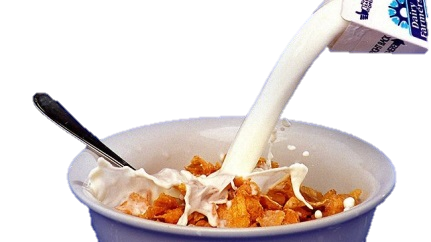 